Verulam School Y12 A Level Business Summer Homework 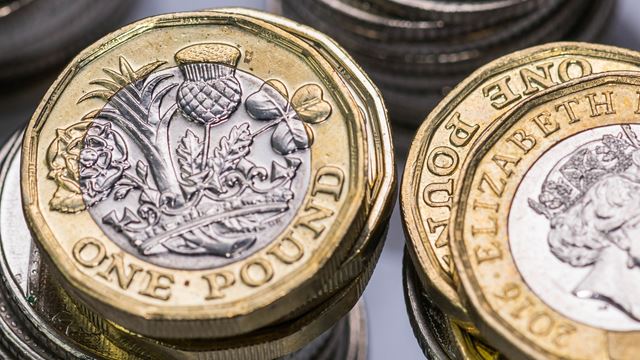 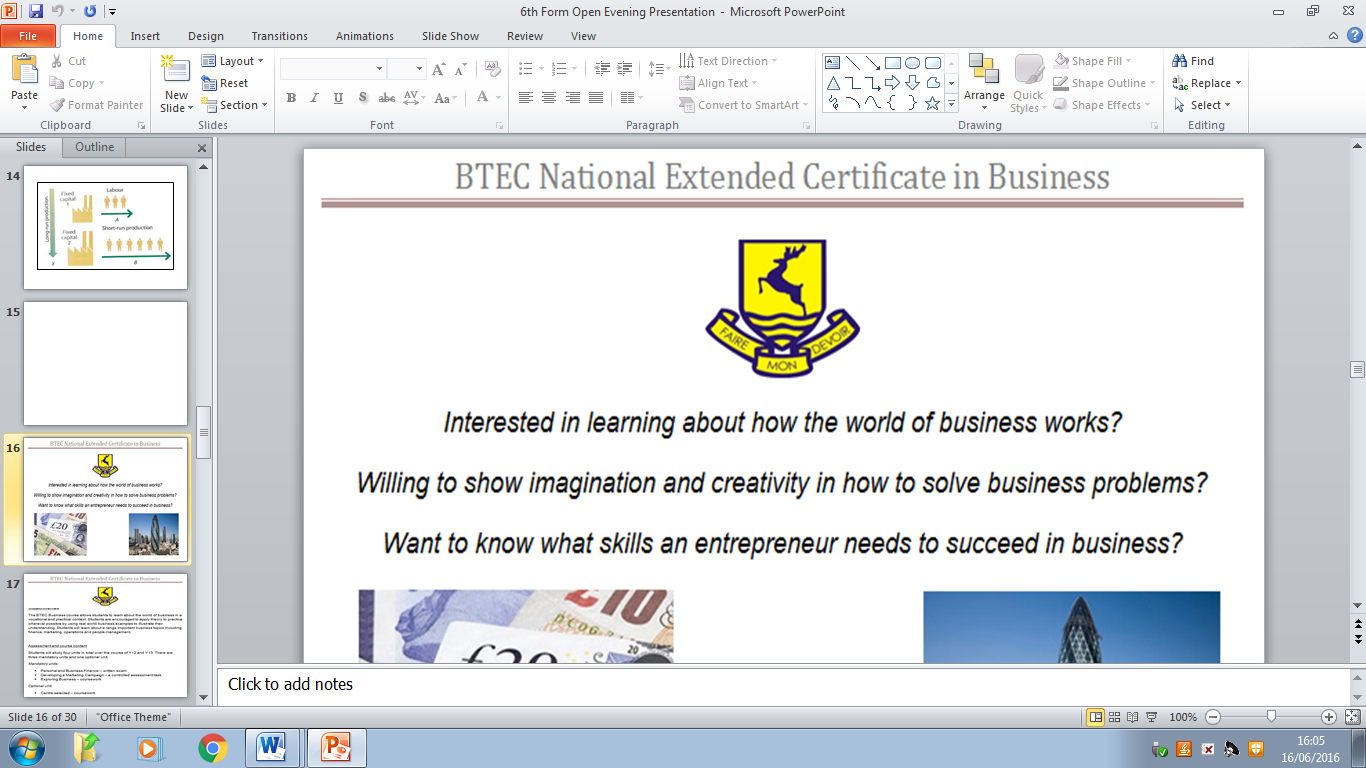 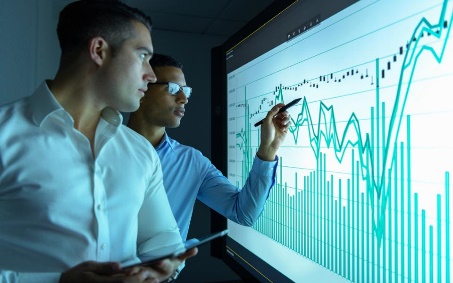 In order to successfully prepare for the start of the A Level Business course you need to research and produce;A one-sided A4 mind map.A one-sided A4 set of summary notes. which investigates 2 different theories of management; 1). The Tannenbaum Schmidt Continuum -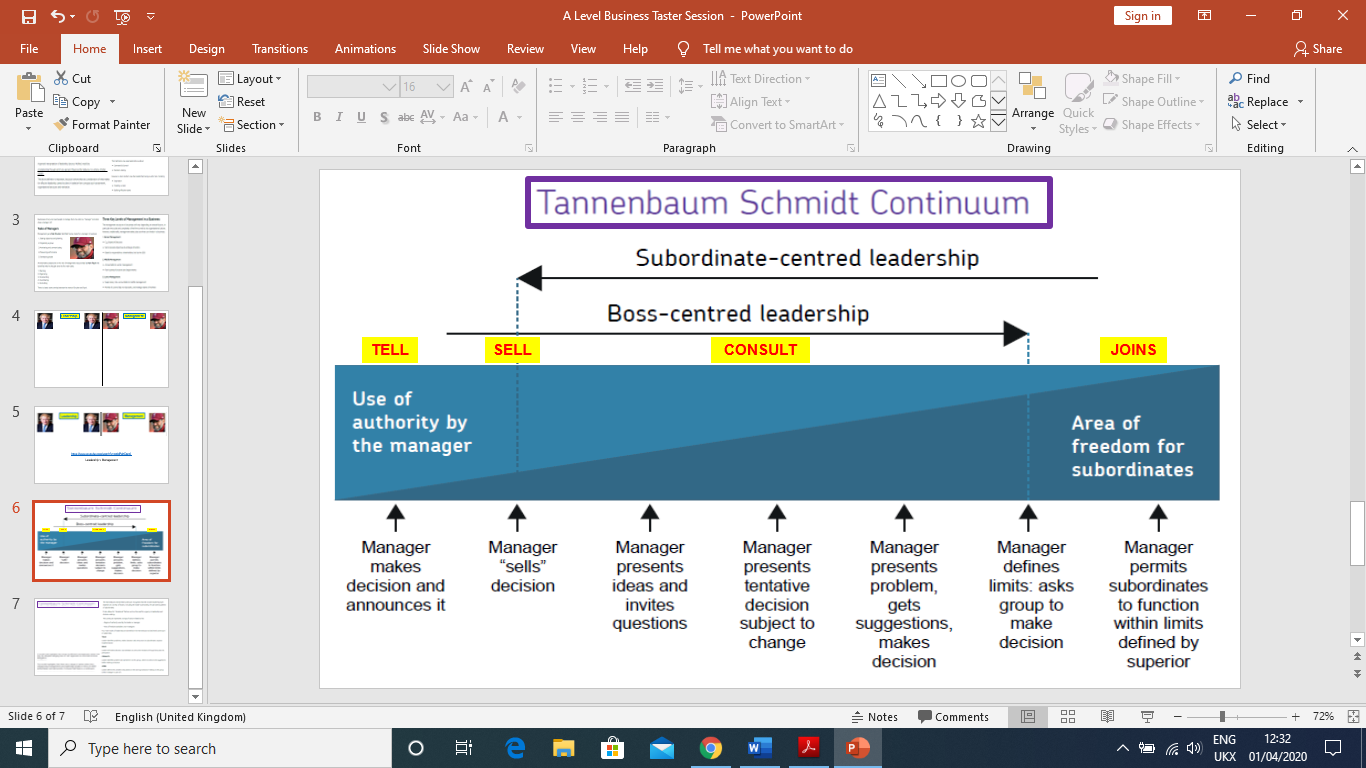 2). The Blake Mouton Grid -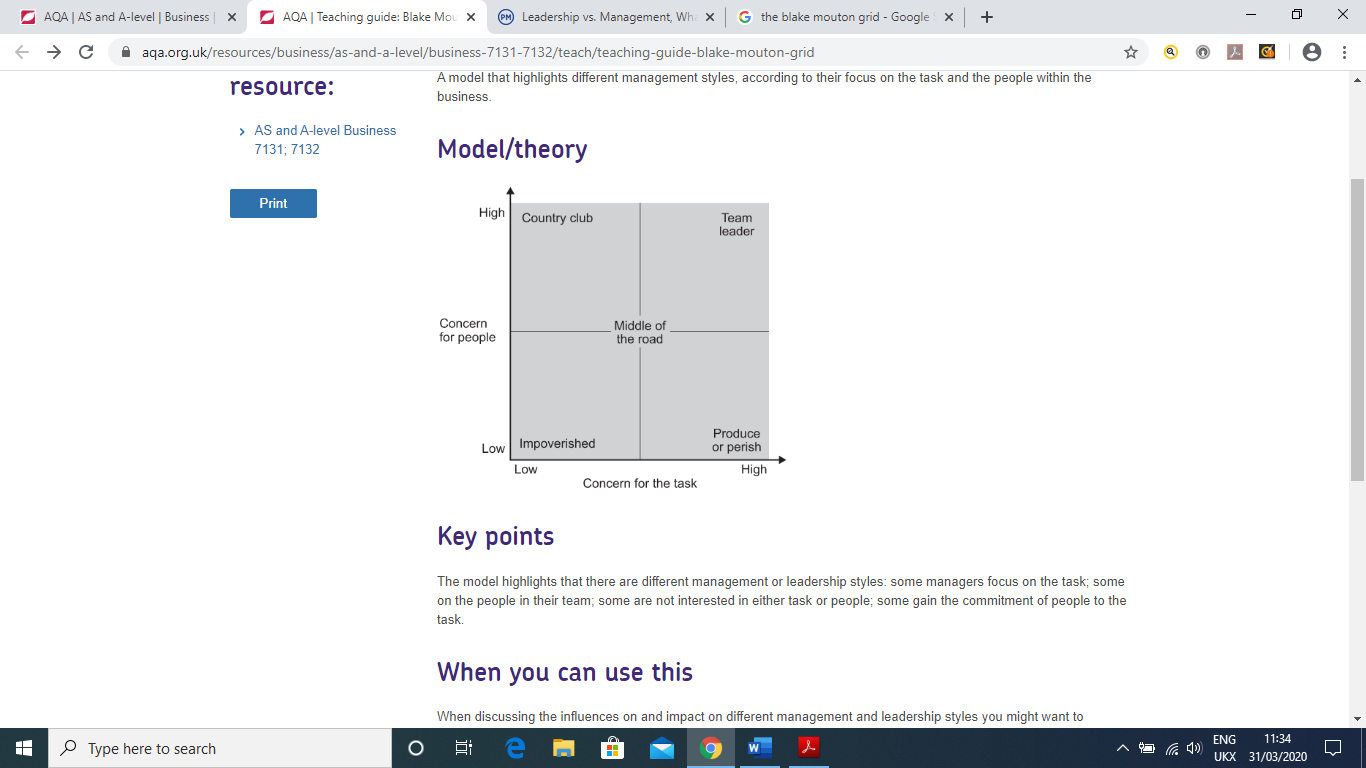 Your mind map and set of summary notes should concentrate on three main areas:a). An explanation and analysis of how the management theories works.b). An outline of the factors that determine which style is adopted by a manager.c). The advantages and disadvantages of using the management theories.